Ferndown Middle School Breakfast Club 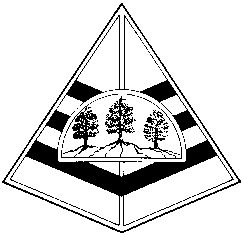 AGREEMENTPupil’s Name:________________________________________  Tutor Group:_______________□	I would like my child to attend breakfast club and understand that they must sign in at the school reception between 7.30am and 7.45am.□	I enclose a booking form and payment for the first half term. □	I understand that no refund will be offered if my child is unable to attend breakfast club.□	I have read the behaviour expectations and have discussed them with my child.Emergency contact while at breakfast club:Name:____________________________________  Relationship to child:___________________________Telephone number:___________________________________My child has the following food allergies:____________________________________________________My child has the following medical condition of which the breakfast club staff must be aware:___________________________________________________________________________________________________________________________________________________________________________________Signed:____________________________________  Name (print):_________________________________Date:____________________Ferndown Middle School Breakfast Club BOOKING FORMTo book your child’s place at Breakfast Club, please complete the attached form. Spaces must be booked a half term in advance and this form must be accompanied by payment and returned to the school office in a sealed envelope by the booking deadline. Places are available on a first-come, first-served basis and bookings are non-refundable. You will be contacted by email if we are unable to offer your child a place. The booking deadline for AUTUMN 1 spaces: Friday 14th July 2017.Child’s Name(s)Child’s Name(s)Child’s Name(s)Tutor Group(s)Payment method (cash/cheque payable to Ferndown Middle School/Childcare Voucher provider)Payment method (cash/cheque payable to Ferndown Middle School/Childcare Voucher provider)Payment method (cash/cheque payable to Ferndown Middle School/Childcare Voucher provider)Payment method (cash/cheque payable to Ferndown Middle School/Childcare Voucher provider)Payment method (cash/cheque payable to Ferndown Middle School/Childcare Voucher provider)DayDatePlease tickPlease tickPlease tickDayDatePlease tickMondayStaff training dayxxxMonday2nd OctoberTuesdayStaff training dayxxxTuesday3rd OctoberWednesday6th SeptemberWednesday4th OctoberThursday7th SeptemberThursday5th OctoberFriday8th SeptemberFriday6th OctoberMonday11th SeptemberMonday9th OctoberTuesday12th SeptemberTuesday10th OctoberWednesday13th SeptemberWednesday11th OctoberThursday14th SeptemberThursday12th OctoberFriday15th SeptemberFriday13th OctoberMonday18th SeptemberMonday16th OctoberTuesday19th SeptemberTuesday17th OctoberWednesday20th SeptemberWednesday18th OctoberThursday21st SeptemberThursday19th OctoberFriday22nd SeptemberFriday20th OctoberMonday25th SeptemberTuesday26th SeptemberWednesday27th SeptemberThursday28th SeptemberFriday29th SeptemberTotal number of sessionsNumber of childrenCost per sessionTotal payableXX£3.25=£Signature:Name (print):Date:Email address:Email address: